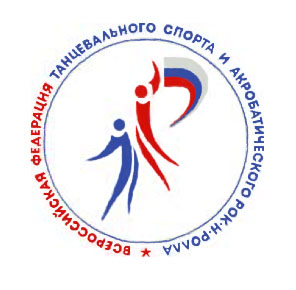 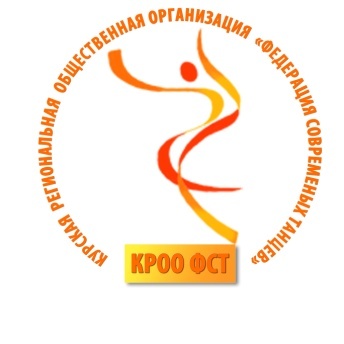 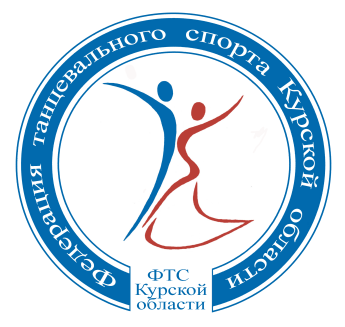 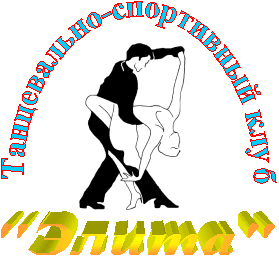 СОРЕВНОВАНИЯ ПО ТАНЦЕВАЛЬНОМУ СПОРТУ~ ТАНЦЕВАЛЬНАЯ ВОЛНА ~Дата проведения: 18 марта 2018 годаПрограмма соревнованийМАССОВЫЙ СПОРТКубки, Хобби и Сеньоры результаты подсчитываются по скейтинг системе.Организаторы оставляют за собой право переноса времени начала соревнований по мере необходимости.Примерное окончание турнира 19:30До встречи на турнире!Организатор:                                                                                                        Елена ЩуроваПрезидент ФТС Курской области:                                                                   Юрий ШабановВсероссийская федерация танцевального спорта иакробатического рок-н-ролла
Федерация танцевального спорта Курской областиКРОО «Федерация современных танцев» Танцевально-спортивный клуб «Элита»Танцевально-спортивный клуб «Цветы»Школа танцев «Данс-Дизайн»Место проведенияг. Курск, Мегакомплекс Гринн, ул. Карла Маркса, 68 6 этаж, концертный залОрганизатор e-mail: elena@dance-open.ru ,  maltsevkursk@mail.ru  Телефон для справок: 8-962-378-47-78, 8-962-378-47-79Правила 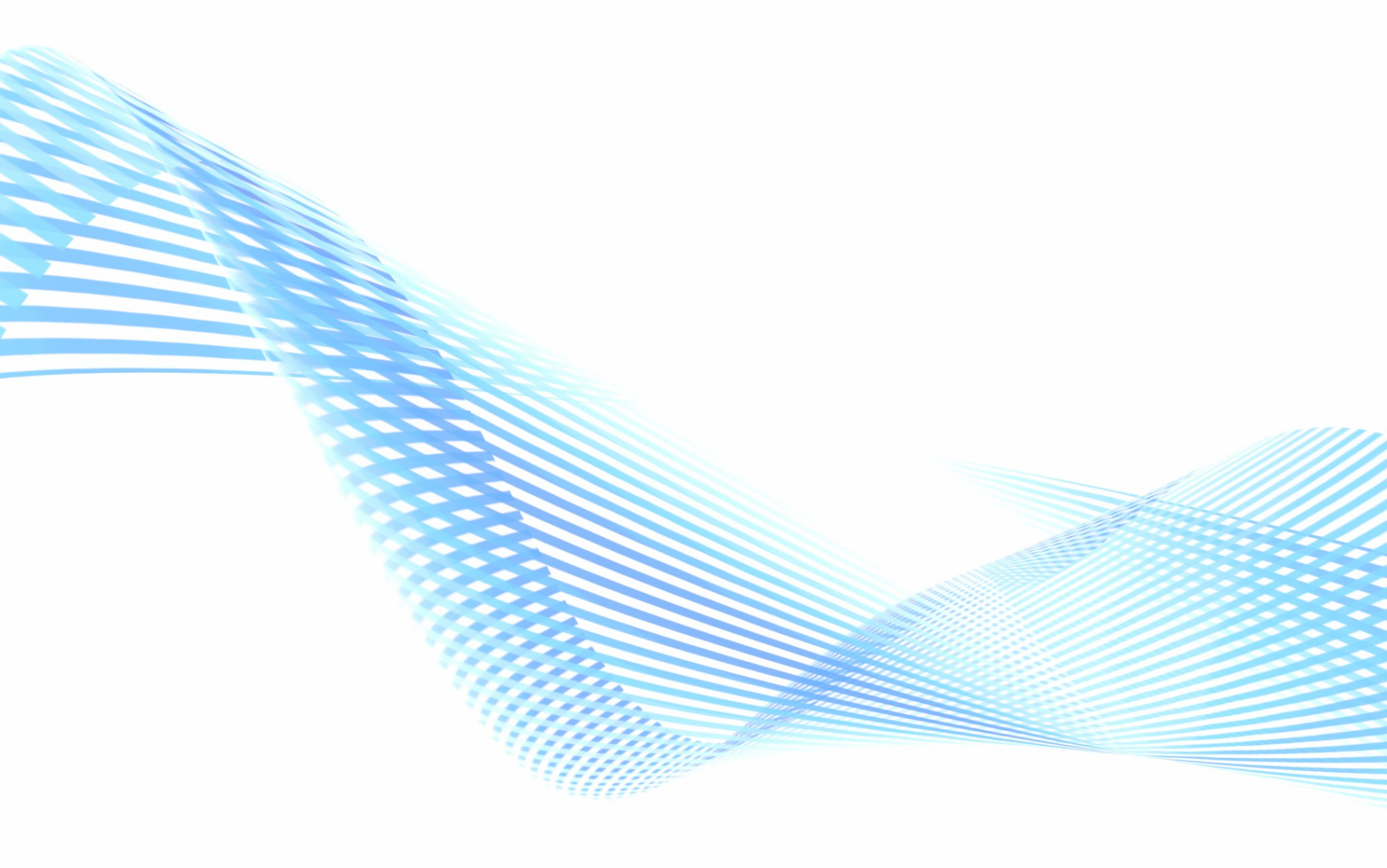 проведенияВ соответствии с правилами ФТСАРРСудьиСудейская коллегия ФТСАРР. Наличие свидетельства судьи обязательно.Регистрация По квалификационным книжкам, свидетельствам о рождении, медицинским справкам, полюсам о страховании от несчастных случаев за 1,5 часа до начала соревнований.Регистрационный взнос с участников                                                                                                                                                                                                                                                                                                                                                                                                                                   Не выше нормативов, установленных Правилами ФТСАРР.Условия участия парПроезд, питание за счет, командирующих организаций.НаграждениепобедителейКубки, медали, дипломы для финалистовДопуск тренеровБесплатно, по списку тренеров, пары которых участвуют в турниреРазмер площадки20 х30 ламинат. Наличие накаблучников обязательно!Счетная комиссияSkating System 5.0 Свет В соответствии с Правилами ФТСАРРМузыкаВ соответствии с Правилами ФТСАРР№ГруппаГод рожденияПрограммаНачало соревнований1 отделение1 отделение1 отделение1 отделение1 отделение1Супер БЭБИ (соло, пары)2012 и мл.Н2  W, S11:00(рег. 9:30)2Супер БЭБИ (соло, пары)2012 и мл.Н2  W, Ch11:00(рег. 9:30)3Дети (соло, пары)2011 и мл.Н2  W, S11:00(рег. 9:30)4Дети (соло, пары)2011 и мл.Н2  W, Ch11:00(рег. 9:30)5Дети (соло, пары)2011 и мл.Н3  W, S, Ch11:00(рег. 9:30)6Дети 1 (соло, пары)2009–20010H2 W, S11:00(рег. 9:30)7Дети 1 (соло, пары)2009–20010H3 W, S, CH11:00(рег. 9:30)8Дети + Дети 1 (соло, пары)2009 и мл.H4 W, Q, S,CH11:00(рег. 9:30)9Дети  + Дети 1 (соло, пары)2009 и мл.КУБОК W11:00(рег. 9:30)10Дети  + Дети 1 (соло, пары)2009 и мл.КУБОК S11:00(рег. 9:30)11Дети  + Дети 1 (соло, пары)2009 и мл.КУБОК Ch11:00(рег. 9:30)2 отделение2 отделение2 отделение2 отделение2 отделение12Дети 2 (соло, пары)2007–2008H2 W, S13:00(рег. 11:30)13Дети 2 (соло, пары)2007–2008H3 W, S, CH13:00(рег. 11:30)14Дети 1 + Дети 2 (соло, пары)2007–2010H4 W, Q, S, CH13:00(рег. 11:30)15Дети 1 + Дети 2 (соло, пары)2007–2010H5 W, Q, S, CH, J13:00(рег. 11:30)16Юниоры 1 + Юниоры 2 (соло, пары)2003–2006H3 W, S, CH13:00(рег. 11:30)17Юниоры 1 + Юниоры 2 (соло, пары)2003–2006H4 W, Q, S, CH13:00(рег. 11:30)18Юниоры 1 + Юниоры 2 (соло, пары)2003–2006H5 W, Q, S, CH, J13:00(рег. 11:30)19Дети 2 (соло, пары)2007–2010КУБОК W13:00(рег. 11:30)20Дети 2 (соло, пары)2007–2010КУБОК S13:00(рег. 11:30)21Дети 2 (соло, пары)2007–2010КУБОК Ch13:00(рег. 11:30)22Дети 1 + Дети 2 (соло, пары)2007–2010КУБОК W, S13:00(рег. 11:30)23Дети 1 + Дети 2 (соло, пары)2007–2010КУБОК W, S, Ch13:00(рег. 11:30)24Ю 1 + Ю 2 Латинский кубок (соло)2003–2006S, CH13:00(рег. 11:30)25Ю 1 + Ю 2 Европейский кубок (соло)2003–2006W, Q13:00(рег. 11:30)26GENTLEMANCUP (для мальчиков)2007 и мл.W, CH13:00(рег. 11:30)27LADYCUP (для девочек)2007 и мл.W, S13:00(рег. 11:30)3 отделение3 отделение3 отделение3 отделение3 отделение28Дети 1  H+E  St2009–20010W, Q, V15:30(рег. 14:00)29Дети 1  H+E  La2009–20010S, Ch, J15:30(рег. 14:00)30Дети 2  H+E  St2007–2008W, Q, V15:30(рег. 14:00)31Дети 2  H+E  La2007–2008S, Ch, J15:30(рег. 14:00)32Ю 1 + Ю2  H+E  St  2003–2006W, Q, V15:30(рег. 14:00)33Ю 1 + Ю2  H+E  La  2003–2006S, Ch, J15:30(рег. 14:00)34Аргентинское танго – Beginner (пары)  2000 и старшеА.Тango15:30(рег. 14:00)35Дискофокс/Хастл Beginner (пары)  2000 и старшеDiscofox/Hustle15:30(рег. 14:00)36Аргентинское танго – Intermediate (пары) 2000 и старшеА.Тango15:30(рег. 14:00)37Дискофокс/Хастл – Intermediate (пары) 2000 и старшеDiscofox/Hustle15:30(рег. 14:00)38Дискофокс/Хастл – Advance (пары) 2000 и старшеDiscofox/Hustle15:30(рег. 14:00)39Social Dance Show (дети, пары)2007 и мл.15:30(рег. 14:00)40Social Dance Show (юниоры, пары)2003–200615:30(рег. 14:00)41Social Dance Show (взрослые, пары)2000 и старше15:30(рег. 14:00)42Social Dance Show (ансамбли)все возраста15:30(рег. 14:00)* Очки танцорам Е класса не начисляются.* Очки танцорам Е класса не начисляются.* Очки танцорам Е класса не начисляются.* Очки танцорам Е класса не начисляются.* Очки танцорам Е класса не начисляются.4 отделение4 отделение4 отделение4 отделение4 отделение43Леди (соло)2000 и старшеW, Q, V17:30(рег. 16:00)44Леди (соло)2000 и старшеS, Ch, J17:30(рег. 16:00)45Кубок леди (соло)2000 и старшеW, Q, V17:30(рег. 16:00)46Кубок леди (соло)2000 и старшеS, Ch, J17:30(рег. 16:00)47Хобби (Пары)2000 - 1984W, Q, V17:30(рег. 16:00)48Хобби (Пары)2000 - 1984S, Ch, J17:30(рег. 16:00)49Хобби (Пары) 2000 - 1984W, Q, T, V17:30(рег. 16:00)50Хобби (Пары)2000 - 1984S, Ch, R, J17:30(рег. 16:00)51Сеньоры (пары)1983 и старшеW, Q, V17:30(рег. 16:00)52Сеньоры (пары)1983 и старшеS, Ch, J17:30(рег. 16:00)53Сеньоры (пары)1983 и старшеW, Q, T, V17:30(рег. 16:00)54Сеньоры (пары)1983 и старшеS, Ch, R, J17:30(рег. 16:00)АКЦИЯ!!!Солисты и пары, зарегистрировавшиеся в четырех группах, в пятой группе танцуют БЕСПЛАТНО!